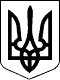 РАХІВСЬКА РАЙОННА державна адміністраціяЗАКАРПАТСЬКОЇ  ОБЛАСТІР О З П О Р Я Д Ж Е Н Н Я05.01.2021                                           Рахів                                                        № 2 Про затвердження проекту землеустрою щодо відведення земельної ділянки приватної власності, цільове призначення якої змінюється, за межами населеного пунктуВідповідно до статей 6, 16, 39 Закону України „Про місцеві  державні  адміністрації”, статей 17, 20, 50, 186-1, 207 Земельного кодексу України,     статті 19 Закону України ,,Про регулювання містобудівної діяльності”, враховуючи державний акт  на  право  власності  на  земельну  ділянку  серія ЯЛ  № 512226, розпорядження голови райдержадміністрації 15.11.2019 № 357 ,,Про затвердження детального плану території щодо зміни цільового призначення земельної ділянки, за межами населеного пункту”, розроблений проект землеустрою щодо відведення земельної ділянки приватної власності, цільове призначення якої змінюється та звернення громадянина Боднарчука Дмитра Олександровича:       1. Затвердити громадянину Боднарчуку Дмитру Олександровичу, мешканцю                            ////////////////////////////////////////////////////////////////////, проект землеустрою щодо відведення земельної ділянки приватної власності, цільове призначення якої змінюється із земель для ведення особистого селянського господарства у землі для індивідуального садівництва, кадастровий номер 2123656200:03:003:0092 площею , землі Ясінянської селищної ради, за межами населеного  пункту.       2. Контроль за виконанням цього розпорядження залишаю за собою. В.о. голови державної адміністрації                                          Віктор ТУРОК